الموضوع:	الموافقة على ثلاث توصيات جديدة لقطاع تقييس الاتصالات
Y.2722 وY.2740 وY.2741حضرات السادة والسيدات،تحية طيبة وبعد،1	إلحاقاً بالرسالة المعممة TSB 140 المؤرخة 7 أكتوبر 2010، أتشرف بأن أعلمكم أن 24 دولة من الدول الأعضاء المشاركة في الاجتماع الأخير للجنة الدراسات 13، وافقت على نصوص مشاريع ثلاث توصيات جديدة لقطاع تقييس الاتصالات أثناء الجلسة العامة التي عقدت يوم 28 يناير 2011.2	وفيما يلي عناوين توصيات قطاع تقييس الاتصالات الجديدة التي تمت الموافقة عليها:Y.2722	آليات إدارة هوية شبكات الجيل التاليY.2740	متطلبات الأمن المتعلقة بالمعاملات المالية المتنقلة عن بعد في شبكات الجيل التالي (NGN)Y.2741	معمارية المعاملات المالية المتنقلة الآمنة في شبكات الجيل التالي (NGN)3	يمكن الاطلاع على المعلومات الخاصة ببراءات الاختراع بالرجوع إلى موقع قطاع تقييس الاتصالات على شبكة الويب.4	وستتاح قريباً نصوص التوصيات في صيغتها السابقة على النشر في موقع قطاع تقييس الاتصالات على شبكة الويب.5	وسوف ينشر الاتحاد نصوص هذه التوصيات في أقرب وقت ممكن.وتفضلوا بقبول فائق التقدير والاحترام.مالكولم جونسون
مدير مكتب تقييس الاتصالاتمكتب تقييس الاتصالات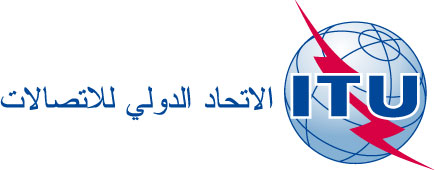 جنيف، 8 فبراير 2011المرجع:TSB Circular 164COM 13/TK-	إلى إدارات الدول الأعضاء في الاتحادالهاتف:
الفاكس:
البريد الإلكتروني:+41 22 733 5126
+41 22 730 5853
  tsbsg13@itu.intنسخة إلى:-	أعضاء قطاع تقييس الاتصالات؛-	المنتسبين إلى قطاع تقييس الاتصالات؛-	رئيس لجنة الدراسات 13 ونوابه؛-	مدير مكتب تنمية الاتصالات؛-	مدير مكتب الاتصالات الراديوية